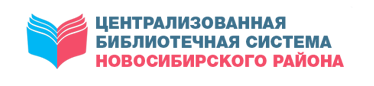 МКУ НОВОСИБИРСКОГО РАЙОНА «ЦБС»ЦЕНТР ПРАВОВОЙ ИНФОРМАЦИИПРАВОВОЙ ДАЙДЖЕСТВЫПУСК 11 (ноябрь)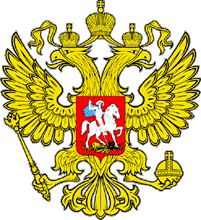 Дайджест содержит статьи по правовой тематике из периодических изданий, находящихся в фонде Центральной районной библиотекиКраснообск2018А у вас в квартире тепло?С приближением зимы некоторые жильцы многоквартирных домов в Краснообске стали жаловаться на то, что в квартирах стало холодно. Эта тема обсуждалась и в соцсетях, в основном люди жаловались на снижение температуры в домах №5, 19, 49, 201, 202, 203, 206, 232. В некоторых квартирах, со слов жителей, она снижалась до 17-18 градусов. К нам в редакцию также обратилась читательница, посетовав на то, что в ее квартире стало холодно (в десятых числах ноября было около 17 градусов). В квартире звонящего корреспондента примерно в эти же дни тоже было холоднее, если сравнивать с прошлыми аналогичными периодами. Чтобы понять, в чем причина, мы решили обратиться в диспетчерскую ФГУП «Энергетик» и пожаловаться как рядовые потребители. В частности для того, чтобы оценить качество обратной связи от диспетчера и специалистов «Энергетика», на которое были нарекания от жителей. В диспетчерской звонок перевели на главного инженера организации, тот рассказал, что котельная не снижала температуру воды в подающий трубопровод. И что она соответствует нормам. Кроме того, специалист даже привел конкретные цифры по температуре подачи воды. Так, в день звонка, 15 ноября, со слов главного инженера, вода подавалась температурой 84 градуса, а днем ранее – 74. Также привел данные, что в прошлом году, при температуре за окном −20 градусов, котельная подавала воду 91 °C. Главный инженер посоветовал жителям, у которых в квартирах стало прохладно, обратиться в свою управляющую компанию, так как в старых домах уже очень давно не промывалась система отопления. Приняв к сведению рекомендацию, мы обратились в МУП ЖКХ, так как в большинстве домов именно оно является управляющей компанией, и поинтересовались у руководителя предприятия Дениса Зеленцова, как часто проводится промывка системы и является ли она возможной причиной того, что в квартирах краснообцев стало прохладнее. – Перед началом отопительного сезона мы ежегодно проводим испытания, – прокомментировал Денис Александрович. – Поэтому систему отопления мы держим под контролем. Кроме того, я могу предоставить температурный график среднесуточного регулирования отпуска тепловой энергии потребителям от котельной ФГУП «Энергетик» на отопительный сезон 2018–2019 г. Согласно графику, когда за окном −7 (а именно такая температура была 15.11. – прим. ред.), температура в подающем трубопроводе должна быть не 84, а 87 градусов. Кстати, согласно предоставленному графику, при температуре за окном от − 20 температура подачи воды должна составлять не 91 градус, как нас заверили в котельной, а 115! Интересно, что же делать жителям, которые мерзнут? Предлагаем ознакомиться с нормативами: Согласно информации Роспотребнадзора по Новосибирской области услуга по отоплению должна предоставляться круглосуточно весь отопительный период. Допускается перерыв отопления продолжительностью не более 24 часов (суммарно) в течение одного месяца, единовременно – не более 16 часов. При этом столбик термометра не должен опускаться ниже 12 градусов более восьми часов подряд. Нормативная температура в жилых помещениях зимой не должна быть ниже плюс 18 градусов, в угловых комнатах – плюс 20 градусов. Допустимо превышение нормы в пределах 4 градусов. А вот снижение от нормы не более чем на три градуса – только ночью. При нарушении этих требований предусматривается уменьшение размера оплаты. Кроме того, потребитель вправе обратиться к поставщику услуг (если это прямой договор) за возмещением убытков и компенсацией морального вреда, причиненных некачественно оказанной коммунальной услугой по отоплению. Если поставщик услуг, УК, ТСЖ отказываются исполнить требование, можно обратиться с иском в суд. Пострадавшие потребители после того, как их иск будет принят к производству, могут обратиться в Управление Роспотребнадзора с просьбой вступить в судебный процесс, чтобы дать экспертное заключение о том, что в жилом помещении холодно.Измеряем правильно Замер температуры производится в специальных точках. Температура не может проверяться близко к полу или потолку, стенам или окнам. Стандарт проверки: 1м от внешней стены, 1,5м от пола. В случае, когда имеются отклонения от этих требований, оплата по данной услуге должна быть снижена на 0,15% за час несоблюдения этих норм.Перерасчет по услуге отопления, если в квартире холодно Порядок перерасчета платы за коммунальные услуги установлен «Правилами предоставления коммунальных услуг», утвержденными постановлением Правительства Российской Федерации от 06.05.11 г. №354. Перерасчет платы за отопление производится в случаях: 1) непредставления коммунальной услуги в расчетном периоде; 2) предоставления некачественной коммунальной услуги в расчетном периоде. Не подлежит перерасчету плата за отопление при временном отсутствии потребителя в жилом помещении, а также плата за отопление на общедомовые нужды. Перерасчет платы за отопление может производиться только в случаях, когда многоквартирный дом: – не оборудован общедомовым прибором учета тепловой энергии (ОДПУ); – оборудован ОДПУ, однако индивидуальные приборы учета тепла (счетчики) стоят не во всех жилых или нежилых помещениях многоквартирного дома.При предоставлении коммунальной услуги по отоплению ненадлежащего качества размер платы подлежит уменьшению на размер платы, рассчитанный суммарно за каждый период (день) предоставления коммунальной услуги по отоплению ненадлежащего качества. Требованиями к качеству предоставления услуги отопления являются: 1) бесперебойное круглосуточное отопление в течение отопительного периода; 2) обеспечение нормативной температуры воздуха: – в жилых помещениях: не ниже +18 °C (в угловых комнатах – +20 °C); – в районах с температурой наиболее холодной пятидневки (– 31 °C и ниже)– в жилых помещениях: не ниже + 20°C (в угловых комнатах – +22 °C). 3) обеспечение необходимого давления во внутридомовой системе отопления. Допустимые отклонения качества коммунальной услуги по отоплению: – превышение нормативной температуры: не более 4 °C; – допустимое снижение нормативной температуры в ночное время суток (c 00:00 до 05:00 часов): не более 3 °C; – снижение температуры воздуха в жилом помещении в дневное время (c 05:00 до 00:00 часов) не допускается.Порядок изменения размера платы За каждый час отклонения температуры воздуха в жилом помещении суммарно в течение расчетного периода, в котором произошло указанное отклонение, размер платы за коммунальную услугу за такой расчетный период снижается на 0,15% размера платы, определенного за такой расчетный период, за каждый градус отклонения температурыКак зафиксировать факт предоставления ненадлежащей по качеству услуги «отопление»? Для установления факта предоставления коммунальной услуги ненадлежащего качества и (или) с перерывами, превышающими установленную продолжительность, и проведения перерасчета платы потребитель должен: – уведомить аварийно-диспетчерскую службу исполнителя или иную службу в письменной форме или устно (в том числе по телефону); – сообщить свои фамилию, имя и отчество, точный адрес помещения, где обнаружено нарушение качества коммунальной услуги и (или) предоставление с перерывами, превышающими установленную продолжительность, вид коммунальной услуги. Перерасчет платы за коммунальные услуги производится только на основании акта, составленного и подписанного исполнителем коммунальных услуг и потребителем коммунальных услуг. В платежном документе для внесения платы за коммунальные услуги за следующий расчетный период должен быть отражен перерасчет платы за отопление за период предоставления услуги ненадлежащего качества. Стало теплее После публикаций в интернете температура в некоторых домах стала вполне комфортной. Что повлияло на данный факт? Вряд ли спешная промывка отопительной системы. Екатерина Романченко, Ольга ОрдинаРоманченко, Е. А у вас в квартире тепло? / Екатерина Романченко, Ольга Ордина // Краснообские вести. – 2018, № 17 (187) (нояб.). – С. 3Без лишних справокЧто изменится в законах о социальном найме в Новосибирской области?На сессии заксобрания в первом чтении принят проект поправок, которые прокуратура Новосибирской области предложила внести сразу в три региональных закона. Они касаются вопросов, связанных с социальным наймом жилых помещений. Законопроектом предлагается предусмотреть, что заявители предоставляют договор социального найма жилого помещения по собственной инициативе, а в случае его непредставления он может быть запрошен в рамках межведомственного информационного взаимодействия, так как находится в распоряжении органов местного самоуправления.В Законе Новосибирской области от 5 июля 2013 года №353-ОЗ «О правилах формирования списков граждан, имеющих право на приобретение стандартного жилья, и порядке включения граждан в указанные списки» определён список документов, которые граждане должны представлять вместе с заявлением, чтобы попасть в эти списки. Сейчас те, кто зарегистрирован по месту жительства в Новосибирской области, могут не прилагать к заявлению выписки из ЕГРН или из книги учёта граждан, нуждающихся в жилых помещениях. Поправки в закон распространяют эту возможность и на тех, кто не зарегистрирован в Новосибирской области, а наниматели жилья теперь могут не прикладывать к заявлению договор социального найма.Виталий СОЛОВОВСоловов, В. Без лишних справок / Виталий Соловов // Ведомости Законодательного Собрания Новосибирской области. - 2018, № 44 (1665) (01 нояб.). – С. 10В чем смысл прибавки?Законодатели региона одобрили прожиточный минимум для пенсионеров на 2019 годВеличина прожиточного минимума вырастет на 89 рублей. Соответствующий законопроект принят на сессии регионального парламента во втором чтении.С пояснениями выступил Александр Терепа, председатель комитета Заксобрания по государственной политике, законодательству и местному самоуправлению, управляющий отделением Пенсионного фонда России по Новосибирской области. Он напомнил, что речь идет не о прибавке каждому пенсионеру, а о расчетной величине, на основании которой получат поддержку пенсионеры, не выработавшие стаж по той или иной причине. Прибавка к пенсии рассчитывается индивидуально для каждого человека и может составлять от 50 рублей до трех тысяч рублей.— Сегодня у примерно 90 тысяч из 830 тысяч лиц, получающих пенсию на территории нашего региона, она ниже прожиточного минимума. Параметр, который мы сегодня утверждаем, ляжет в основу определения размера федеральной социальной доплаты именно для самых социально незащищенных граждан. Это решение мы должны были принять до начала октября, потому что уже сформирован бюджет Пенсионного фонда России, где показатели нашего региона также учтены. Если мы не примем решение и будем рассчитывать на другие параметры, возможно, выше установленного федерального уровня, обязанность по этим выплатам ляжет на бюджет нашего региона. Это около двух миллиардов рублей в год, — заявил Александр Терепа.Как производились расчеты, объяснил министр труда и социального развития Новосибирской области Ярослав Фролов: величину прожиточного минимума для новосибирских пенсионеров рассчитали на основании потребительской корзины, утвержденной региональным законом.— За основу расчетов взяты данные федерального органа исполнительной власти по статистике об уровне потребительских цен на продукты питания и индексах потребительских цен на продовольственные товары и услуги. Расчетная прогнозная величина прожиточного минимума пенсионеров в 2019 году составляет 8 814 рублей, — сказал министр.Это на 89 рублей больше аналогичного показателя 2018 года. Средний размер федеральной социальной доплаты к пенсии в 2019 году составит 1 892 рубля. Количество получателей — 102,2 тысячи человек, или 12,3 процента от общего числа пенсионеров области.Так как величина прожиточного минимума в размере 8 814 рублей ниже федерального показателя, соцдоплата к пенсии в Новосибирской области будет федеральной, подчеркнул руководитель министерства. Средств областного бюджета на ее выплату не потре­буется.Депутат Дарья Украинцева спросила, примут ли во внимание такой момент, как удорожание.— Потребительская корзина складывалась из товаров по цене 2018 года, а сейчас Интернет пестрит информацией о том, что будет повышение цен на многие продукты, на тот же хлеб, допустим. Учитывалось ли это? — уточнила депутат.Ярослав Фролов ответил, что при удорожании потребительской корзины прожиточный минимум пересчитают.Председатель комитета областного Заксобрания по социальной политике, здравоохранению, охране труда и занятости населения Игорь Гришунин добавил, что на следующий год запланированы изменения федерального законодательства, согласно которым прожиточный минимум будут устанавливать по Российской Федерации в целом.Татьяна РешкеРешке, Т. В чем смысл прибавки? / Татьяна Решке // Советская Сибирь. – 2018, № 45 (27617) (07 нояб.). – С. 23Валежник – в открытом доступеПравительство региона утвердило проект закона «О внесении изменений в статьи 1 и 2 Закона Новосибирской области «О порядке заготовки и сбора гражданами недревесных лесных ресурсов для собственных нужд». Как сообщили в региональном министерстве природных ресурсов и экологии, речь идет о приведении нашего законодательства в соответствие с «нашумевшим» федеральным законом. Весной этого года Госдума разрешила россиянам свободно собирать в лесах так называемый валежник – стволы, сучья и ветви деревьев, поваленных на землю ветрами или старостью. Ранее этот древесный «хлам», тем не менее довольно ценный в сельской местности, можно было купить за сущие копейки, но сам процесс был максимально затянут и забюрократизирован. Иногда сбор всевозможных разрешений у местной власти мог занимать несколько месяцев, а правила, как и наказание (вплоть до уголовного), были такие же, как и при заготовке деловой древесины.Законопроект уже поступил в Законодательное собрание и в декабре будет рассмотрен сначала на профильном комитете, а затем и на сессии областного парламента. Новые нормы федерального закона, как и поправки в законодательство региона, вступят в силу с 1 января 2019 года.Виталий ЗЛОДЕЕВЗлодеев, В. Валежник – в открытом доступе / Виталий Злодеев // Ведомости Законодательного Собрания Новосибирской области. - 2018, № 46 (1667) (15 нояб.). – С. 3Восемь лет за рецидивВступили в силу изменения в Уголовном кодексе РФ, значительно ужесточающие ответственность за самовольное подключение к газопроводам. Теперь за несанкционированное потребление газа виновному грозит до восьми лет лишения свободы Необходимость ужесточения ответственности за несанкционированное пользование природным газом назрела давно: ежегодно в стране гибнут люди, разрушаются дома и строения из-за преступной халатности и несоблюдения правил пользования газом. Ведь ни для кого не секрет, что «самовольщики» пренебрегают элементарными правилами безопасности и используют для присоединений подручные материалы: резиновые шланги, пластиковые трубы, которые не гарантируют герметичности соединений.  А в результате — утечка, взрыв, пожар, искалеченные люди и судьбы. Срок за рецидив Изменения в Уголовном кодексе касаются лиц, ранее подвергавшихся административному наказанию по статье 7.19 КоАП РФ за незаконную врезку в газопровод.  Теперь рецидивисту за повторное несанкционированное подключение грозит штраф до 80 тысяч рублей или лишение свободы на срок до 2 лет.  Также предусмотрены: ограничение свободы или принудительные работы на срок до 2 лет, исправительные работы на срок до 1 года, обязательные работы на срок до 360 часов.  Если несанкционированное подключение повлечет смерть человека или иные тяжкие последствия, виновнику грозят принудительные работы на срок до 5 лет или лишение свободы на срок до 8 лет. Кражу никто не отменял Административный штраф в размере 10—15 тысяч рублей и до изменений законодательства был самым мягким вариантом наказания за самовольное пользование газом, т. к.  часто такие правонарушения квалифицируются как уголовное преступление. Вступившие в силу поправки не коснулись 158 статьи УК РФ, согласно которой кража из газопровода по-прежнему наказывается штрафом от 100 до 500 тысяч рублей или в размере заработной платы за период от 1 года до 3 лет, либо принудительными работами на срок до 5 лет с ограничением свободы на срок до 1,5 лет, либо лишением свободы на срок до 6 лет со штрафом до 80 тысяч рублей или в размере заработной платы за период до 6 месяцев.—  Кроме административного либо уголовного наказания и возмещения расходов по ликвидации несанкционированного подключения, нарушитель полностью оплачивает незаконно потребленный газ, исходя из мощности оборудования за 3 месяца его круглосуточной работы.  Если мощность оборудования определить невозможно, то нарушителю придется заплатить в 10 раз больше норматива, —  прокомментировали в ООО «Газпром межрегионгаз Новосибирск».Восемь лет за рецидив // Приобская правда. – 2018, № 46 (9643) (14 нояб.). – С. 12Восемь месяцев отсрочкиПриняты поправки в областной закон о капремонте, устанавливающие интервал между включением дома в региональную программу и началом сборов за капремонт с его жильцов. 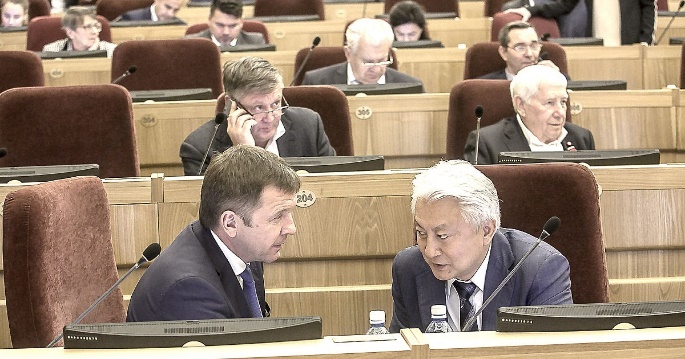 Заксобрание приняло во втором чтении поправки в закон об организации и проведении капремонта в Новосибирской области. Поправки представил заместитель председателя комитета по строительству, жилищно-коммунальному комплексу и тарифам Дмитрий Козловский. Их необходимость, как пояснил Козловский, связана с приведением буквы региональных законов в соответствии с Жилищным кодексом РФ. Между первым и вторым чтениями новых дополнений в проект поправок не поступило.Поправки расширяют полномочия областного правительства, касающиеся капремонта в многоквартирных домах. Но главное — в законе появляется новая статья, которая гласит, что после того, как появляется официальная публикация утверждённой региональной программы капремонта со списком МКД, должно пройти ещё восемь месяцев, прежде чем у собственников квартир в домах из списка возникнет обязанность уплачивать взносы за этот запланированный капремонт. Жилищный кодекс гласит, что этот срок как раз и должен находиться в интервале от трёх до восьми месяцев. Таким образом, в Новосибирской области будет действовать максимально возможная отсрочка взносов. Иными словами, если в январе публикуется новая версия региональной программы капремонта с домом, которого раньше в программе не было, то должно пройти ещё восемь месяцев, с февраля по сентябрь, прежде чем в октябре жители этого дома начнут платить за предстоящий капремонт.Кроме этого, из закона исключается положение о том, что счета регионального оператора могут быть открыты в российских кредитных организациях, величина собственных средств которых составляет не менее 20 миллиардов рублей. Виталий СОЛОВОВ / Фото Валерия ПАНОВАСоловов, В. Восемь месяцев отсрочки / Виталий Соловов // Ведомости Законодательного Собрания Новосибирской области. - 2018, № 44 (1665) (01 нояб.). – С. 11Выписка из ЕГРН официально подтверждает право собственности на недвижимостьВ Едином государственном реестре недвижимости содержится вся информация об объектах недвижимости на территории страны и зарегистрированных правах на них. Выписка из ЕГРН содержит полные сведения об объекте недвижимости и подтверждает право собственности на него. Выписка предоставляется по запросу в электронном или бумажном виде.В выписке из ЕГРН об основных характеристиках и зарегистрированных правах на объект недвижимости содержится следующая информация:адрес, площадь, назначение, этаж, кадастровый номер и кадастровая стоимость;ФИО правообладателей недвижимости и их доли в ней, номер и дата регистрации права, документ, на основании которого приобретена недвижимость;Ограничения (обременения) на недвижимость; документ, на основании которого оно наложено; в чью пользу и на какой срок;Описание местоположения.В выписке на квартиру или помещение изображается план квартиры (помещения) на этаже. В выписке на земельный участок – проекция его границ на местности. В выписке на здание – проекция его контура на земельном участке. Подать запрос на получение выписки из ЕГРН можно в офисе центра «Мои документы», по почте (запрос о предоставлении сведений ограниченного доступа должен быть заверен нотариусом) или на официальном сайте Росреестра в разделе «Электронные услуги и сервисы». Для получения выписки в форме электронного документа необходимо подать запрос в электронной форме. Запрос о предоставлении сведений ограниченного доступа должен быть заверен электронной подписью.Сведения из ЕГРН предоставляются в срок не более трех рабочих дней со дня получения органом регистрации прав запроса о предоставлении сведений. Стоимость услуги по предоставлению сведений из ЕГРН варьируется в зависимости от заявителя, а также от вида и формы документа: от 300 рублей для физических лиц и от 950 рублей для юридических лиц в форме бумажного документа. Размер платы за предоставление сведений из ЕГРН в форме электронного документа составляет от 150 рублей для физических лиц и от 400 рублей для юридических лиц. Напоминаем, выписка из ЕГРН о кадастровой стоимости объекта недвижимости предоставляется бесплатно.Подробную информацию о порядке получения сведений из ЕГРН можно узнать на официальном сайте Росреестра: https://rosreestr.ru/site/ur/poluchit-svedeniya-iz-egrn/.Пресс-служба Кадастровой палаты по Новосибирской областиВыписка из ЕГРН официально подтверждает право собственности на недвижимость // Новосибирский район – территория развития. – 2018, № 47 (232) (28 нояб.). – С. 10Головокружение от обманаМошенники придумали новый способ отобрать деньги у пенсионеровВ Новосибирской области активизировались фирмы, которые замани­вают пожилых людей на «бесплатные юридические консультации» и предлагают посодействовать увеличению пенсии. Но уже за деньги. Обнадеженные люди выкладывают за это 10–18 тысяч рублей, вот только обещанной прибавки им ждать не стоит. Правоохранители разводят руками: к мошенникам не подкопаешься, ведь клиенты сами согласились на их «услуги».Люди старшего поколения верят рекламе и верят словам. И этим активно пользуются мошенники. В Новосибирском отделении ПФР переживают наплыв пенсионеров, которые побывали в таких фирмах. Там пожилым людям заявили, что они якобы имеют право на увеличение пенсии, предложили подписать договор и заплатить за оформление заявления на пенсионный перерасчет.Секрет фирмы— К нам приходит много заявлений, оформленных такими фирмами, где «юристы» пишут о перерасчете пенсии своих клиентов. В большинстве случаев такие заявления ничем не подтверждаются, не прилагается никаких документов, которые бы стали основанием для перерасчета пенсии. Специалисты ПФР, конечно, рассматривают внимательно каждое пенсионное дело, но на такие заявления нельзя ответить ничем, кроме отказа, ведь юридических оснований для перерасчета нет. Пенсионеры просто потеряли деньги, — комментирует ситуацию Татьяна Понедельникова, руководитель пресс-службы ОПФР.Пенсионеры рассказывают, что увидели рекламу на листовках и по телевизору, пришли на бесплатную консультацию и после общения с «юристом» «узнали», что пенсию можно поднять на 2–3 тысячи рублей в месяц! Фирма предложила оформить и подать документы в Пенсионный фонд, но уже не бесплатно. Доверчивые сибиряки заплатили от 10 до 18 тысяч рублей, поверив мошенникам.Корреспондент «Советской Сибири» попытался дозвониться до компании, которая рекламировала себя в ролике на одном из региональных телевизионных каналов, предлагая бесплатные юридические консультации и перерасчет пенсий. Номер телефона, указанный в ролике, — федеральный, начинается на 8-800. Однако все попытки поговорить с представителем фирмы не увенчались успехом. Сначала вам говорят, что все специалисты заняты, и предлагают подождать, потом просят оставить номер телефона и обещают перезвонить.Без посредников и бесплатно— Мы хотим еще раз напомнить: вопросами установления и перерасчета пенсий занимаются органы Пенсионного фонда России. Если у вас возникли вопросы по поводу установления пенсии или исчисления ее размера, то лучше обойтись без посредников, обратившись к специалистам фонда, — подчеркивает Татьяна Понедельникова.Обращение можно направить как по почте, так и через сайт ведомства. При наличии каких-то дополнительных оснований для перерасчета пенсии и подтверждающих документов на руках следует записаться на прием в территориальное управление ПФР. Сделать это можно в «Личном кабинете» на сайте фонда без регистрации. Услугу окажут и в офисах МФЦ, где все документы и заявления оформляют на бланках установленного образца, причем бесплатно. Ряд заявлений можно направить дистанционно, в том числе в электронном виде через единый портал госуслуг, без уплаты каких-либо пошлин и сборов.Сельским труженикам повысят пенсию с 1 январяМежду тем часть пенсионеров Новосибирской области и в самом деле ожидает прибавка к пенсии. Речь идет о неработающих пенсионерах, которые живут в сельской местности и имеют сельскохозяйственный стаж не менее 30 лет. Закон «О страховых пенсиях» предус­матривает для этой категории россиян увеличение фиксированной выплаты (аналога базовой части пенсии) к страховой пенсии по старости и к страховой пенсии по инвалидности на 25 процентов.— Общеустановленный размер фиксированной выплаты с 1 января 2019 года будет составлять 5 334 рубля 19 копеек, а повышенный на 25 процентов — 6 667 рублей 74 копейки, — сообщили в региональном отделении ПФР.По последним данным, в Новосибирской области на селе проживают 216 тысяч пенсионеров, задокументированный 30-летний сельский стаж имеют около 12 тысяч человек. Сегодня в Пенсионном фонде России ведут работу по выявлению тех, кто имеет право на это повышение, поскольку учитываются такие моменты, как сфера деятельности, время работы на селе и так далее. Кроме того, если сельский житель сменит место жительства и переедет в город, то повышения фиксированной выплаты он лишится.Правительство РФ сейчас готовит список подпадающих под этот закон сельских должностей и профессий. Для перерасчета пенсии селянам нет необходимости подавать заявление, если в ПФР имеется соответствующая информация. Если же это не так, пенсионер вправе в любое время представить дополнительные документы, необходимые для перерасчета.— В случае если пенсионер обратился за перерасчетом в период с 1 января по 31 декабря 2019 года, указанный перерасчет осуществляется с 1 января 2019 года. Если, например, в марте, то производится доплата за период с 1 января. Если же пенсионер обратился за перерасчетом после 31 декабря 2019 года, указанный перерасчет осуществляется со следующего месяца после подачи заявления с необходимыми документами, — уточнили в ПФР.Анжелина ДЕРЯБИНАДерябина, А. Головокружение от обмана / Анжелина Дерябина // Советская Сибирь. – 2018, № 47 (27619) (21 нояб.). – С. 6Да здравствует реновация?Что мешает Новосибирской области начать такой же массовый снос хрущёвок, каким занялась Москва?Год назад многие москвичи впервые узнали новое слово «реновация». Теперь из Москвы это слово пошло «до самых до окраин», не обойдя стороной и Новосибирскую область. На заседании комитета заксобрания по строительству, жилищно-коммунальному комплексу и тарифам был рассмотрен и рекомендован к принятию в первом чтении закон о реновации жилищного фонда в Новосибирской области. 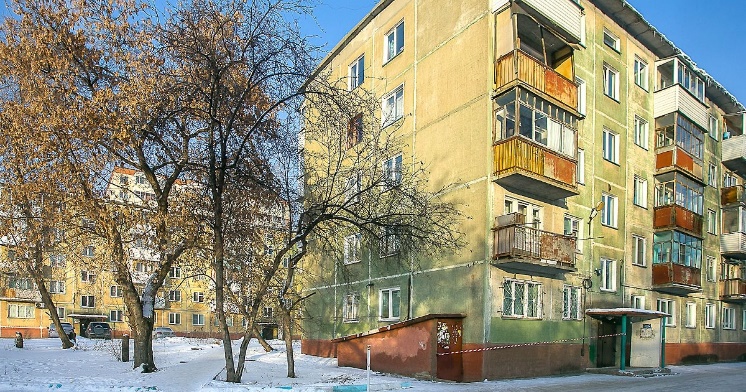 Как рассказал заместитель председателя комитета Дмитрий Козловский, закон предполагает снос всего ветхого фонда домов, построенных до 1970 года, и последующую застройку этой территории новым жильём. Квартиры в этом жилье получат среди прочих и бывшие жители расселённых «хрущёвок», «сталинок» и других домов, снесённых в рамках реновации. Интересы жильцов разработчики законопроекта постарались учесть по максимуму: квартиры равнозначного объёма им будут предоставляться в том же районе, где стоял их прежний дом; при наличии в семье несовершеннолетних или ограниченно дееспособных граждан собственник сможет выбрать между получением жилья или денежной компенсацией. Можно будет получить квартиру и большего размера, доплатив за неё в том числе и из средств материнского капитала. Самое важное — те, кто сейчас снимает жильё по договору социального найма, получат возможность приватизировать полученное по программе реновации жильё.— Этот закон касается каждого третьего жителя России, но важен политически тем, что Москва собирается его выполнение возложить на регионы. Поэтому надо добиться принятия поправок, которые перенесли бы финансирование реновации в регионах на федеральный центр, — подчеркнул Дмитрий Козловский.Никакой другой возможности выполнить этот закон не будет, поскольку иначе в областном бюджете придётся где-то найти 200—300 миллиардов рублей. Об этом напомнил коллегам председатель комитета Евгений Покровский, сославшись и на слова президента Владимира Путина, который уже говорил, что в реальности программу реновации смогут выполнить только города федерального значения с самыми большими бюджетами — Москва и Санкт-Петербург.— Принимая этот закон, для нас главное хотя бы определить те параметры, которые мы в состоянии решить своими силами — на них и сделать акцент, — пояснил Евгений Покровский. — Реновация ведь это не только снос и строительство. Это ещё и расширение, улучшение среды проживания людей, а сюда относятся и перепланировки, и капитальный ремонт, и утепление фасадов.В отличие от реновации, выполнить программу капремонта многоквартирных домов, которая теперь продлена до 2043 года, Новосибирской области вполне реально. Замминистра строительства НСО Елена Макавчик рассказала депутатам, как программа выполняется сейчас. По состоянию на 1 ноября, выполнено 78% от планов 2018 года: работы закончены на 568 домах из 725. Всего же капремонтом за время работы программы было охвачено 2 210 МКД региона — это 17% от всех включённых в документ домов.— По капремонту мы получаем очень много предложений: предусматривается ремонт фасадов, крыш, подъездов. Чтобы это всё сформировать и точечно профинансировать, нужна актуализация программы. В нынешнем виде она удовлетворяет жителей не в полной мере, — прокомментировал Евгений Покровский. Виталий СОЛОВОВ | Фото Валерия ПАНОВАСоловов, В. Да здравствует реновация? / Виталий Соловов // Ведомости Законодательного Собрания Новосибирской области. - 2018, № 46 (1667) (15 нояб.). – С. 12Доверенность заверит стационарЧто делать, если бабушка заболела, — кто получит за нее пенсию на почте? Неужели больную придется везти на такси? «Советская Сибирь» продолжает публиковать ответы ПФР на вопросы новосибирцев.Как получить пенсию, если человек не может это сделать самостоятельно (он лежит в больнице)?— При необходимости и по желанию пенсионера пенсию и иные социальные выплаты за него может получать доверенное лицо. Для этого необходимо оформить доверенность. Удостоверить такой документ может администрация медицинского учреждения, в котором пенсионер находится на лечении. Доверенность на получение пенсии может быть составлена в произвольной форме. В тексте должны быть указаны дата ее составления, фамилия, имя, отчество физических лиц (представителя и представляемого), для каждого — дата рождения, место постоянного жительства, реквизиты документа, удостоверяющего личность, а также объем полномочий представителя и срок, на который выдается доверенность. Кроме того, принимаются нотариально удостоверенные доверенности.Как оформить пенсию и ЕДВ при получении инвалидности?— Для оформления ежемесячной денежной выплаты пенсионеру необходимо обратиться с соответствующим заявлением в территориальный орган ПФР. Это можно сделать, лично обратившись в ПФР или подав заявление через филиал МФЦ. Также заявление и необходимые документы можно направить по почте, но в данном случае они должны быть нотариально заверены. Гораздо удобнее подать заявление в электронном виде через «Личный кабинет» на портале госуслуг или на сайте Пенсионного фонда России. Стоит отметить, что у нас на базе Главного бюро медико-социальной экспертизы (МСЭ) в Новосибирске выделено место для специалиста ПФР. Граждане, которые обращаются в МСЭ за освидетельствованием и установлением инвалидности, могут при помощи специалиста ПФР зарегистрироваться на портале госуслуг, если нет регистрации, и подать через «гостевой компьютер» заявление как на назначение пенсии по инвалидности, так и на установление ЕДВ.Возможно ли изменить способ доставки пенсии, не приходя в клиентскую службу?— С заявлением о доставке пенсии получатель может обратиться лично или через законного представителя непосредственно в территориальный орган ПФР по месту жительства или в филиал МФЦ также по месту жительства. Кроме того, заявление по вопросу доставки пенсии может быть представлено в форме электронного документа через «Личный кабинет» на сайте ПФР или портале госуслуг. Работающие пенсионеры могут подать заявление о способе доставки пенсии через работодателя.Почему существует разница в начислении компенсационной выплаты по уходу? Кому-то назначают сумму 1 200 рублей, а кому-то — 1 440?— Осуществление ухода предполагает нахождение ухаживающего лица рядом с нетрудоспособным гражданином, за которым осуществляется уход. Размер компенсационной выплаты устанавливается с тем же районным коэффициентом, что и пенсия нетрудоспособного гражданина, только в случае проживания указанных лиц в одном населенном пункте или в разных населенных пунктах, относящихся к одному муниципальному району (городскому округу). Так, если ухаживающий проживает, например, в одном муниципальном образовании с тем, за кем он осуществляет уход, то он с учетом районного коэффициента, установленного в нашем регионе, получает компенсационную выплату в размере 1 440 рублей. Размер компенсационной выплаты устанавливается без районного коэффициента в случае проживания указанных лиц в разных районах субъекта РФ, а также в случаях, если он не установлен к пенсии нетрудоспособного гражданина.В номере от 28 ноября 2018 года читайте:Можно ли уже сегодня узнать размер своей будущей пенсии?Как будут устанавливаться пенсии педагогам и медикам со следующего года?Доверенность заверит стационар // Советская Сибирь. – 2018, № 47 (27619) (21 нояб.). – С. 6Если не хватает, есть выходПенсионеры, на иждивении которых есть дети или внуки, обучающиеся на очном отделении, имеют право на повышенные выплаты. Об этом, а также о других вопросах, интересующих новосибирцев, рассказала заместитель управляющего отделением Пенсионного фонда России по Новосибирской области Людмила Якушенко.Напомним, прямая линия с участием представителя ПФР состоялась в октябре. «Советская Сибирь» публикует ответы в рубрике «Вырежи и сохрани» начиная с № 43 (продолжение темы — в № 44 и 45).Пенсионер по старости имеет иждивенца старше 18 лет, который поступил на очную форму обучения. Какие документы необходимы для перерасчета фиксированной выплаты?Если у пенсионера на иждивении находятся дети-студенты, которые обучаются очно, то он имеет право на установление повышенной фиксированной выплаты к страховой пенсии по старости.Для того чтобы данная выплата была установлена, необходимо представить документы, подтверждающие факт нахождения на иждивении у родителей детей-студентов старше 18 лет. Нахождение на иждивении нетрудоспособных членов семьи подтверждается:— документами, выданными жилищно-эксплуатационными организациями или органами местного самоуправления;— документами о доходах всех членов семьи и иными документами, предусмотренными законодательством РФ (справка жилищных органов о совместном проживании с ребенком, документ о заработной плате родителя, документы о расходах в пользу члена семьи — оплате обучения, лечения и др.).Необходима также справка из учебного заведения о дате начала и продолжительности обучения, форме обучения с обязательной ссылкой на номер и дату приказа по учебному заведению.Право на пенсию в 2018 году женщина не имеет в связи с отсутствием требуемого количества индивидуальных пенсионных коэффициентов. Как решается такая ситуация? Можно ли доплатить взносы или доработать? С 2015 года для назначения страховой пенсии по старости должны быть соблюдены одновременно три условия: возраст выхода на пенсию, стаж и наличие необходимого количества индивидуальных пенсионных коэффициентов (баллов).Количество пенсионных баллов зависит от тех взносов, которые начислялись работодателем в систему обязательного пенсионного страхования с «белой» зарплаты. Поэтому, если у человека достаточно продолжительный стаж, как правило, у него есть и необходимое количество пенсионных баллов. Но ситуации бывают разные, и если у кого-то не хватает стажа или баллов, то пенсия не может быть назначена.Есть несколько выходов их сложившейся ситуации. Первый: если не хватает индивидуальных пенсионных баллов, человек может доработать для приобретения недостающих баллов. То же и по стажу. Второй: если человек не работает (официально нигде не трудоустроен), он может вступить в правоотношения по обязательному пенсионному страхованию и осуществлять уплату страховых взносов в добровольном порядке. Для этого необходимо обратиться с заявлением в территориальный орган ПФР.В законе прописан как минимальный, так и максимальный размер взносов, которые необходимо уплатить в случае добровольного вступления в систему обязательного пенсионного страхования. В текущем году минимальная сумма взносов составляет около 60 тысяч рублей за год.Отметим, что количество баллов при назначении страховой пенсии по старости определяется на день достижения необходимого возраста.В законе предусмотрен «большой» стаж для мужчин — 42 года для выхода на пенсию досрочно. Засчитывается ли в эти 42 года служба в армии или только работа?По новому закону лицам, имеющим страховой стаж не менее 42 и 37 лет (для мужчин и женщин соответственно), страховая пенсия по старости может назначаться на два года раньше достижения нового пенсионного возраста, но не раньше достижения возраста 60 и 55 лет (для мужчин и женщин соответственно). При этом при исчислении страхового стажа для назначения страховой пенсии по старости в него включаются периоды работы и иной деятельности, которые выполнялись на территории России, при условии, что за эти периоды начислялись и уплачивались взносы в ПФР, а также период получения пособия по обязательному социальному страхованию ввиду временной нетрудоспособности. Никакие другие нестраховые периоды, в том числе служба в армии, в этот стаж не засчитываются.Продолжение — в следующем номере, который выйдет 21 ноября 2018 года:Как получить пенсию, если человек лежит в больнице?Как оформить пенсию и ЕДВ при получении инвалидности?Почему существует разница в начислении компенсационной выплаты по уходу?Если не хватает, есть выход // Советская Сибирь. – 2018, № 46 (27618) (14 нояб.). – С. 7ЖКХ-ликбез. Как контролировать работу подрядчика в МКД?К сожалению, бывают случаи, что недобросовестный подрядчик* может обмануть все ожидания жильцов от текущего ремонта их дома. Тема очень актуальна и злободневна, поскольку – за редким исключением – заказчик** не вправе выбирать подрядчика, он определяется по процедуре торгов. И даже если подрядчик выглядит надежным, не исключены обстоятельства, когда заказчик будет недоволен качеством проведенного ремонта. Возможно, что эта информация будет полезна как для руководителей ТСЖ, так и для председателей Советов домов. Итак, ход текущего ремонта исполняется подрядчиком, а контролируется заказчиком (согласно Гражданскому кодексу РФ). Если для текущего ремонта заключены договоры подряда, то проверять надо ход и качество работ. На проверках можно оценить перспективы работы с выбранным подрядчиком. Очевидно, что если подрядчик выполнит работы некачественно, вы можете отказаться от исполнения договора и обратиться за помощью к другому подрядчику. При этом не надо дожидаться, когда наступит срок окончания работ. Когда проверять? Проверка хода и качества работ – это неотъемлемое право заказчика, но не обязанность. (Право предусмотрено п. 1 ст. 715 ГК РФ). Своевременные проверки нужны, чтобы: 1. Соблюсти сроки. 2. Не превысить стоимость работ. 3. Устранить недостатки своевременно. 4. Предупредить возможные нарушения. Проверять ход и качество работы можно в любое время. Можно прийти к подрядчику сразу после того, как у него возникнет обязанность приступить к работам по текущему ремонту. Однако когда подрядчик сообщит об их готовности и наступит время для приемки результата, то правила о проверке хода и качества работы уже не получится применить. Будут действовать правила приемки работ.Как проверять? Проверьте ход и качество работ самостоятельно или пригласите эксперта, которому доверяете (это может быть юридическое или физическое лицо). Эксперт понадобится, если цель проверки – зафиксировать нарушения, о которых уже знаете, или если обнаружите отступления уже в ходе проверки. Подрядчик в таких ситуациях сможет дать пояснения, разъяснить причины нарушений. Это особо актуально, если причиной нарушения качества могли стать действия управляющей МКД организации. Кроме того, акт по итогам проверки с подписями представителей обеих сторон будет выглядеть более убедительно, чем только с подписью одной из них. Если отступления от договора на текущий ремонт возникли из-за действия или бездействия самой управляющей МКД организации, то суд отклонит ссылки на нарушения подрядчика. Так, законодательство требует оказывать содействие подрядчику в выполнении работ и выполнять встречные обязанности (ст. 718, 719, 745, 747, 750 ГК РФ и т.д.). Если этого не делать, то суд может отклонить ссылки на ненадлежащий темп выполнения работ. В каких случаях подрядчик вправе приостановить работы? Подрядчик вправе приостановить работы в трех случаях (ст. 716 ГК РФ): 1. Заказчик предоставил непригодные или недоброкачественные материалы, оборудование, техническую документацию или вещь для переработки (обработки). 2. Подрядчик обнаружил возможные неблагоприятные для заказчика последствия, которые возникнут, если выполнить его указания о способе исполнения работы. 3. Подрядчик обнаружил иные обстоятельства, которые от него не зависят, но грозят годности или прочности результатов работы либо из-за которых будет невозможно ее выполнить в срок. В таких случаях подрядчик будет обязан продолжить работы только после того, как получит указания от управляющей МКД организации (или она совершит иные действия, которые требует возникшая ситуация). Если подрядчик отказывается участвовать в проверке, проведите ее самостоятельно и составьте итоговый акт. В акте сделайте пометку об отказе подрядчика. Главное условие проверки – не вмешиваться в деятельность подрядчика (п. 1 ст.715 ГК РФ). Это значит, что без согласия подрядчика нельзя взять на себя обязанность выполнить часть его работ или поручить их третьему лицу. Также нельзя указывать на последовательность выполнения работ, способ их выполнения, требовать ту технологию выполнения работы, которую подрядчик не применяет в силу принятых у него технологических инструкций. Так, если будете давать указания, например, о технологии покраски стен или установки окон в подъезде, то подрядчик вправе их не принимать. Однако договор может предусматривать и иное. Например, если стороны предусмотрели право управляющей МКД организации определять очередность работ, то подрядчик должен будет следовать указаниям. Если будете просто присутствовать при выполнении работ, то вмешательства не будет. Если из-за вмешательства подрядчик не завершит или ненадлежаще выполнит работы по текущему ремонту, то отвечать за это будет сама управляющая МКД организация. При этом подрядчик сохранит право на оплату с учетом той части работы, которую он успеет выполнить (п.2 ст. 718 ГК РФ). Можно ли потребовать с подрядчика оплату проверки его работы? По общему правилу проверка проходит за счет заказчика. Это следует из того, что проверять ход и качество работ подрядчика – это право управляющей МКД организации, которая выступает в роли заказчика работ (п. 1 ст.175 ГК РФ). В силу принципа свободы договора стороны могут предусмотреть иное. Наиболее популярная форма контроля – проверка хода (сроков) и качества работ (п. 1 ст.175 ГК РФ). Какие параметры нужно проверить? 1. Не нарушает ли подрядчик сроков? Проверьте, не нарушает ли подрядчик начального, конечного и промежуточных сроков выполнения работ. Для этого можете задавать вопросы подрядчику о темпах выполнения работ, о том, насколько выполненная часть работы соответствует заданию. 2. Каково качество работ? Также надо ознакомиться с параметрами работ, проверить, соблюдает ли подрядчик технические требования к ним. Для этого можно делать аудиозапись, видео- и фотосъемку объекта, на котором проходят работы, его части, оборудования, материалов, документов. 3. Отвечает ли качество материалов подрядчика условиям договора? Проверьте, соответствуют ли материалы подрядчика условиям договора, следите за сроком их годности, подлинностью производителя и т. д. Так, если подрядчик обязан покрасить стены в подъездах, то проверьте качество краски, которую он использует. Если материалы окажутся ненадлежащего качества, то подрядчику можно будет предъявить претензии по нормам об ответственности продавца за товары ненадлежащего качества (ст. 475 ГК РФ). Такое правило устанавливает п. 5 ст. 723 ГК РФ. 4. Правильно ли подрядчик использует материалы, которые предоставила управляющая МКД организация? Проконтролируйте, чтобы подрядчик рационально использовал материалы. Однако часто для этого нужны специальные познания. Если их нет, следите за тем, чтобы подрядчик правильно складировал, хранил, перевозил материалы. Что делать по итогам проверки? Если не обнаружили никаких отступлений от условий договора, то можете ничего не делать. Однако подрядчик вправе попросить составить акт, который подтвердит, что отступлений от условий договора не было. Составлять такой документ или нет – на ваше усмотрение. При этом подрядчик сможет потом использовать указанный акт, чтобы оспорить претензии по качеству. Это возможно, если во время проверки работы уже имелись явные недостатки, но представитель управляющей МКД организации в акте подтвердил надлежащее качество. В такой ситуации суд может прийти к выводу, что он не вправе ссылаться на такие недостатки. Если обнаружили нарушения, составьте акт. Он будет подтверждать, что подрядчик уклонился от условий договора. Если не зафиксируете нарушения и, например, откажетесь от исполнения договора, то подрядчик сможет оспорить такой отказ в суде. Если подрядчик отказывается подписывать акт или уклоняется от этого, то составьте его в одностороннем порядке и вышлите по почте по адресу подрядчика с описью вложения. Дальнейшие действия заказчика зависят от нарушений подрядчика, которые могут обнаружиться по итогам проверки. Чтобы разобраться во всех нюансах работы с подрядчиком, материал будет продолжен и в ближайшем номере. Ольга Ордина, социолог ---------------------------------------------------------------------------------------------------------------------------------------* Подрядчик – юридическое или физическое лицо, которое выполняет работу по договору подряда и (или) государственному контракту, заключаемым с заказчиком в соответствии с ГК РФ.** Заказчик – юридическое или физическое лицо, заинтересованное в выполнении исполнителем работ, оказании им услуг или приобретении у продавца какого-либо продукта (в широком смысле). Иногда при этом предполагается оформление заказа в соответствии с ГК РФОрдина, О. ЖКХ-ликбез. Как контролировать работу подрядчика в МКД? / Ольга Ордина // Краснообские вести. – 2018, № 16 (186) (нояб.). – С. 6ЖКХ-ликбез. Нарушение работы подрядчика (продолжение)В этом номере мы продолжаем информировать читателей о нюансах работы с подрядчиками по текущему ремонту в МКД. Темп подрядчика не позволяет выполнить работы в срок Гражданский кодекс РФ предусматривает на этот случай только одно правомочие – отказаться от исполнения договора и потребовать возмещения убытков (п.2 ст.715 ГК РФ). Но это может не отвечать интересам управляющей МКД организации. Поэтому попробуйте договориться с подрядчиком, укажите на возможность предъявления неустойки, потребуйте привлечь дополнительные ресурсы, чтобы ускорить процесс. Если отказываетесь от договора, то потребуйте вернуть неотработанный аванс и уплатить на нему проценты (ст.395 ГК РФ). Подрядчик еще не приступил к выполнению работ В этом случае можно воспользоваться теми же правомочиями, что и в случае с ненадлежащим темпом работ. То есть можно отказаться от исполнения договора на текущий ремонт и потребовать возмещения убытков (п.2 ст. 715 ГК РФ). Подрядчик не выполнил работу надлежащим образом Назначьте подрядчику срок, чтобы устранить недостатки (п.3 ст.715 ГК РФ). При этом законодатель требует, чтобы срок был разумным. Если стороны не закрепили его в договоре на текущий ремонт, то предоставьте время, которого будет достаточно, чтобы исправить недочеты. Если подрядчик не устранит недостатки, выполните любой из вариантов: 1. Откажитесь от договора, то есть прекратите работу с подрядчиком. 2. Сохраните договор, но обратитесь к другому лицу для исправления работ за счет подрядчика. В любом случае также можно потребовать, чтобы подрядчик возместил убытки (п. 3 ст. 715 ГК РФ). Порядок приемки результатов текущего ремонта Результаты текущего ремонта должны быть приняты комиссией в составе представителя (представителей) собственников жилья, председателя совета МКД (при наличии совета) и представителя организации по обслуживанию жилищного фонда. По результатам приемки составляется акт приемки оказанных услуг и (или) выполненных работ по текущему ремонту общего имущества в МКД, который подписывается сторонами. Как проверить полномочия представителей подрядчика Запросите у представителей подрядчика документы, которые подтверждают их полномочия сдать результат работ и подписать акт сдачи-приемки. Если представитель подрядчика подтверждает свои полномочия документом в простой письменной форме и в отношении него есть сомнения, то не стоит приступать к приемке. Обратитесь к подрядчику, чтобы он подтвердил полномочия такого представителя (п.2 ст.312 ГК РФ). Это не касается ситуации, когда перечень уполномоченных лиц подрядчика есть в договоре или ином документе, который подрядчик лично передал управляющей МКД организации. Как проверить результат работ Если выявили недостатки в ходе приемки работ, незамедлительно сообщите о них подрядчику (п. 1 ст.720 ГК РФ). Характер недостатков не имеет значения: они могут быть как явными, так и скрытыми. Если не сообщить о них, то возникнет риск, что в будущем суд не примет ссылки на такие недостатки. Если с подрядчиком возник спор по поводу недостатков или их причин, то назначьте экспертизу. Если она установит, что недостатки действительно имели место, затраты сможете взыскать с подрядчика. Иная ситуация, если итог экспертизы не в пользу управляющей МКД организации. Тогда расходы понесет сторона, которая ее потребовала, а если назначили по соглашению обеих сторон – обе стороны поровну.Уведомите подрядчика о времени и месте проведения экспертизы; убедитесь, что у экспертной организации есть опыт выполнения соответствующих работ. Если подрядчик не будет участвовать в экспертизе, то направьте ему итоговое заключение. Это может убедить его в неправомерности позиции, которую он занял. Договор на текущий ремонт может предусматривать процедуру, которая позволит избежать экспертизы. Например, может быть условие о приемке работ совместной комиссией, которая составляет акт о дефектах в работе. Сроки обнаружения недостатков Ст. 724 ГК РФ устанавливает сроки, в которые заказчик имеет право предъявлять требования, связанные с ненадлежащим качеством результата работ подрядчика, если сторонами не согласованы иные сроки. Краткий алгоритм действий потребителя при претензиях к исполнителю услуги (подрядчику): 1. Предъявите претензию исполнителю услуги (подрядчику). 2. Обратитесь в суд с исковым заявлением. 3. Укажите исполнителю услуги (подрядчику) на административную ответственность за ведение своей деятельности. О. В. Ордина, социологОрдина, О. ЖКХ-ликбез. Нарушения работы подрядчика (продолжение) / Ольга Ордина // Краснообские вести. – 2018, № 17 (187) (нояб.). – С. 5За себя и за своих близкихОчередной материал в рамках совместного проекта Уполномоченного по правам человека в НСО и газеты «Ведомости» разъясняет, как получить социальный налоговый вычет.Социальные налоговые вычеты предоставляются в тех случаях, когда гражданин несёт такие социальные расходы. Налоговый вычет предоставляется по окончании налогового периода при подаче налоговой декларации в налоговый орган налогоплательщиком.Согласно п. 1 ст. 219 Налогового кодекса Российской Федерации (далее — НК РФ) социальные вычеты предоставляются по следующим расходам:на своё обучение, на обучение своих детей, подопечных, братьев и сестёр;на своё лечение, лечение супруга, родителей, детей и подопечных;на негосударственное пенсионное обеспечение и добровольное пенсионное страхование в свою пользу или в пользу членов семьи и близких родственников, а также на добровольное страхование жизни по договорам, заключаемым на срок не менее пяти лет в свою пользу или в пользу супруга, родителей или детей. 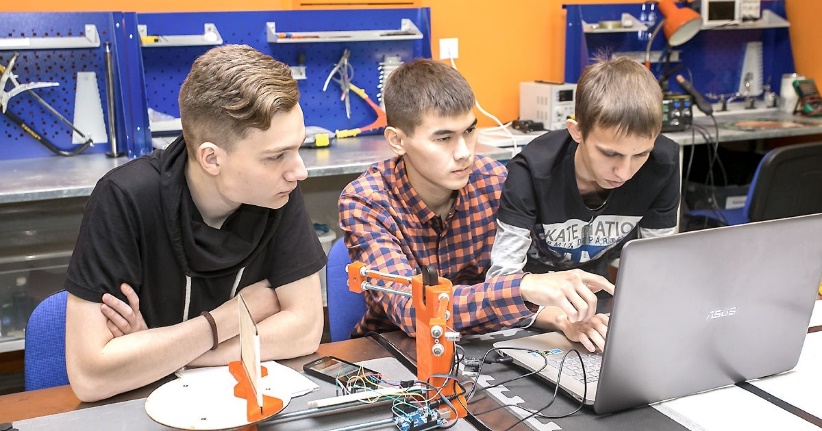 Социальные вычеты предоставляются в размере фактически понесённых гражданами расходов. Однако общая сумма указанных вычетов (за исключением вычетов в размере расходов на обучение детей и на дорогостоящее лечение) не может превышать 120 000 рублей в год.Вычет по расходам на обучение детей не может превышать 50 000 рублей в год на каждого обучающегося.Согласно постановлению Правительства Российской Федерации от 19.03.2001 №201 «Об утверждении Перечней медицинских услуг и дорогостоящих видов лечения в медицинских учреждениях Российской Федерации, лекарственных средств, суммы оплаты которых за счёт собственных средств налогоплательщика учитываются при определении суммы социального налогового вычета» по дорогостоящим видам лечения ограничений нет, к вычету принимается полная сумма фактически понесённых расходов.Перечисленные вычеты, предусмотренные подпунктами 2—4 п. 1 ст. 219 НК РФ, могут быть представлены налогоплательщику до окончания налогового периода при его обращении с письменным заявлением к работодателю (налоговому агенту) при условии представления налогоплательщиком налоговому агенту подтверждения права налогоплательщика на получение социальных налоговых вычетов, выданного налогоплательщику налоговым органом по форме, утверждённой Приказом ФНС России от 27.10.2015 г. № ММВ-7-11/473. Право на получение налогоплательщиком указанных социальных налоговых вычетов должно быть подтверждено налоговым органом в срок, не превышающий 30 календарных дней со дня подачи налогоплательщиком в налоговый орган письменного заявления и документов, подтверждающих право на получение указанных социальных налоговых вычетов. 1. Социальный налоговый вычет по суммам, уплаченным за обучение:социальный налоговый вычет осуществляется по суммам, уплаченным налогоплательщиком за своё обучение в сумме, уплаченной налогоплательщиком в налоговом периоде за своё обучение в организациях, осуществляющих образовательную деятельность, по очной форме обучения;налогоплательщиком-родителем за обучение своих детей в возрасте до 24 лет по очной форме обучения в организациях, осуществляющих образовательную деятельность;налогоплательщиком-опекуном (налогоплательщиком-попечителем) за обучение своих подопечных в возрасте до 18 лет по очной форме обучения в организациях, осуществляющих образовательную деятельность;налогоплательщиками, осуществлявшими обязанности опекуна или попечителя над гражданами, бывшими их подопечными, после прекращения опеки или попечительства в случаях оплаты налогоплательщиками обучения указанных граждан в возрасте до 24 лет по очной форме обучения в организациях, осуществляющих образовательную деятельность;налогоплательщиком — братом (сестрой) за обучение брата (сестры) в возрасте до 24 лет по очной форме обучения в организациях, осуществляющих образовательную деятельность, 2. Социальный налоговый вычет по суммам, уплаченным за медицинские услуги. Вычет сумм оплаты стоимости медицинских услуг и (или) уплаты страховых взносов предоставляется налогоплательщику, если медицинские услуги оказываются:в медицинских организациях, имеющих соответствующие лицензии на осуществление медицинской деятельности, выданные в соответствии с законодательством;у индивидуальных предпринимателей, имеющих соответствующие лицензии на осуществление медицинской деятельности, выданные в соответствии с действующим законодательством;при представлении налогоплательщиком документов, подтверждающих его фактические расходы на оказанные медицинские услуги, приобретение лекарственных препаратов для медицинского применения или уплату страховых взносов. Вычет не предоставляется налогоплательщику, если оплата стоимости медицинских услуг и приобретённых лекарственных препаратов для медицинского применения и (или) уплата страховых взносов были произведены за счёт средств работодателя.Перечень документов для предоставления социального вычета:Состав документов, которые работодатель должен получить от работника, чтобы иметь основания для предоставления социального вычета, зависит от типа вычета:письменное заявление на вычет;уведомление о подтверждении права на социальные вычеты. Оно выдаётся работнику инспекцией по месту учёта на основании письменного заявления и документов, подтверждающих его право на вычеты. Для вычетов на негосударственное пенсионное обеспечение, добровольное пенсионное страхование, а также на уплату дополнительных страховых взносов на накопительную пенсию нужны следующие документы:письменное заявление на вычет;документы, подтверждающие расходы работника (для социального вычета по взносам в негосударственный пенсионный фонд или на добровольное пенсионное страхование потребуется копия договора работника с указанным фондом либо страховой компанией).В заявлении на социальный вычет нужно указать следующие сведения:налогового агента, которому адресовано заявление (название организации, ИНН, адрес места нахождения и т. п.);заявителя (Ф. И. О., дата рождения, ИНН, место регистрации и др.);основание вычета и его сумму;год, в котором заявитель просит предоставить вычет;уведомление налогового органа (номер уведомления и дату его выдачи, кем выдан).За себя и за своих близких // Ведомости Законодательного Собрания Новосибирской области. - 2018, № 46 (1667) (15 нояб.). – С. 20Игра – на повышениеЛьгот по транспортному налогу станет больше, а ставки для игорного бизнеса ужесточат.На сессии заксобрания депутаты рассмотрели в первом чтении законопроект о внесении изменений в областной закон о налогах и особенностях налогообложения отдельных категорий налогоплательщиков. Документ предлагает отменить льготу по налогу на прибыль для общественных организаций инвалидов. Как показала практика, эта льгота является неэффективной, так как за шесть лет она ни разу не была востребована, сообщил, представляя документ, заместитель министра финансов Новосибирской области Константин Дуплякин. Представители организаций инвалидов принимали участие в обсуждении возможной отмены льготы и согласились с тем, что она действительно является неэффективной. Предлагается заменить ее предоставлением льготы этим организациям по налогу на транспортные средства, которые они используют в своей работе. Размер налога, согласно законопроекту, должен составить от 10 до 60% от установленных ставок – в зависимости от вида транспорта. По этом выпадающие доходы, по расчетам областного минфина, составят всего 24,1 тысячи рублей.Закон о налоговых льготах предлагается также дополнить нормой о предоставлении льготы по транспортному налогу одному из родителей ребенка-инвалида. Сегодня в области в родных и приемных семьях воспитываются 8416 детей-инвалидов. Введение льготы по транспортному налогу для их родителей позволит снизить налоговую нагрузку на такие семьи. Максимально возможный объем выпадающих доходов составит около 11,1 млн рублей.Кроме того, законопроект предлагает существенно увеличить ставки налога на игорный бизнес. Документ также уточняет особенности налогообложения букмекерских контор и тотализаторов, осуществляющих учет интерактивных ставок. Новая версия закона предусматривает увеличение ставок за один процессинговый центр тотализатора и букмекерской конторы со 125 тысяч до 250 тысяч рублей, за один пункт приема ставок букмекерской конторы и тотализатора – с 7 тысяч до 14 тысяч рублей.З один процессинговый центр интерактивных ставок тотализатора и букмекерской конторы ставку предлагается установить на уровне 3 млн рублей.Это максимально возможные ставки, разрешенные федеральным законодательством. Предлагаемые изменения обеспечат дополнительные доходы областного бюджета в сумме примерно 4,8 млн рублей.Напомним, что месяц назад депутаты, поправляя областное налоговое законодательство, предусмотрели сохранение льгот для тех, кто по нынешнему законодательству должен был выйти на пенсию в 55 лет (женщины) и 60 лет (мужчины). Для них транспортный налог теперь составляет от 0 до 20% от установленных ставок, несмотря на то, что на пенсию они будут выходить позже.Татьяна МалковаМалкова, Т. Игра – на повышение / Татьяна Малкова // Ведомости Законодательного Собрания Новосибирской области. - 2018, № 44 (1665) (01 нояб.). – С. 11Кому и почему выгодно софинансирование пенсии?«Советская Сибирь» продолжает пенсионную тему. Заместитель управляющего отделением ПФР Людмила Якушенко рассказала о судьбе и нюансах программы государственного софинансирования пенсий, а также о том, как изменения законодательства коснутся граждан, уже оформивших пенсию.Программа государственного софинансирования пенсий — производятся ли выплаты? Не планируют ли ее закрыть?— Реализация программы государственного софинансирования продолжается. Тем, кто вступил в нее и продолжает платить взносы, от 2 до 12 тысяч рублей, государство удваивает сумму в пределах 12 тысяч.Софинансирование осуществляется в течение 10 лет с момента начала уплаты дополнительных страховых взносов. Выплаты производятся либо ПФР, либо НПФ, в зависимости от того, где у гражданина находятся средства пенсионных нако­плений.В настоящее время выплата средств пенсионных накоплений может быть назначена тогда, когда человек приобретает право на получение страховой пенсии по старости, то есть женщинам — в 55 лет, мужчинам — в 60 (либо раньше некоторым категориям граждан, имеющим право на установление страховой пенсии досрочно). С 1 января 2019 года возрастные рамки для выплаты пенсионных накоплений останутся прежними, несмотря на повышение возраста выхода на пенсию по старости.Коснутся ли последние изменения законодательства нынешних пенсионеров?— Новый закон коснется нынешних пенсионеров только в отношении индексации пенсий. Получатели пенсий по линии Пенсионного фонда России, как и ранее, могут рассчитывать на все положенные им пенсионные и социальные выплаты в соответствии с уже приобретенными правами и льготами. Индексация же будет производиться в большем размере, чем уровень инфляции. Размер индексации определен в законе по 2024 год и дает среднюю прибавку примерно в 1 тысячу рублей в месяц.Мне исполняется в 2019 году 55 лет. Когда мне будет теперь назначена пенсия? Ведь не через пять лет?— Закон предусматривает постепенное повышение возраста выхода на пенсию. Пенсия женщинам в 2019 году будет устанавливаться (в условиях переходного периода при соблюдении всех остальных необходимых условий по стажу и пенсионным коэффициентам) при достижении возраста 55 с половиной лет. Предусматривается также новое основание для граждан, имеющих большой стаж: женщины, отработавшие не менее 37 лет, смогут выйти на пенсию раньше общеустановленного пенсионного возраста, но не ранее 55 лет. Так что если вы попадаете в эту категорию, то можете обратиться за установлением пенсии при достижении возраста 55 лет.В номере от 14 ноября 2018 года читайте:Если на иждивении пенсионера студент старше 18 лет...Можно ли доплатить взносы или доработать, чтобы получить право на пенсию?Засчитывается ли в пенсионный стаж служба в армии?Кому и почему выгодно софинансирование пенсии? // Советская Сибирь. – 2018, № 45 (27617) (07 нояб.). – С. 6МФО довели молодежь до банкротстваВозраст, в котором россияне готовы объявить себя несостоятельными, снизился на 13 лет за три годаПотенциальные банкроты становятся моложе — средний возраст желающих, чтобы их признали несостоятельными, снизился с 35–40 лет до 22–30.Об этом говорится в исследовании Национального центра банкротств (есть у «Известий»). Средняя сумма долга уменьшилась с 1,7 миллиона до 1,3 миллиона рублей, а число кредитов, с которым выходят на банкротство, выросло с одного-двух до трех-четырех. Это связано с тем, что банки неохотно выдают кредиты молодым заемщикам и те вынуждены обращаться в микрофинансовые организации (МФО), считают эксперты. С 2015 года, когда закон о банкротстве физлиц вступил в силу, усредненный портрет потенциально несостоятельных граждан претерпел изменения. По данным НЦБ, возраст возможного банкрота за три года уменьшился на 13 лет. Теперь заявления о банкротстве подают граждане 22–30 лет. В основном это амбициозные молодые люди, которые берут кредиты на развитие своего дела, указали в центре. Там добавили, что из-за финансовой неграмотности и недостаточного опыта в ведении предпринимательской деятельности их бизнес часто прогорает. Но молодежь готова попробовать еще раз, и процедура банкротства помогает им в этом.Кроме того, средняя сумма долга потенциальных банкротов снизилась на 23,5 процента — до 1,3 миллиона рублей. Число кредитов, с которым граждане выходят на эту процедуру, выросло с одного-двух в 2015 году до трех-четырех в 2018-м. В исследовании это объясняется тем, что многие заемщики чаще обращаются в МФО за небольшими суммами. 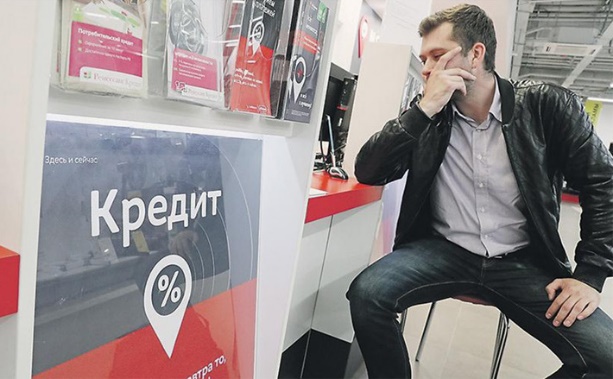 В целом сумма задолженности россиян, которые по закону могут объявить себя несостоятельными, в первом полугодии 2018 года составила 37 миллиардов рублей, отметили в НЦБ. По сравнению с первым полугодием 2017 года показатель вырос на 49 процентов.«Омоложение» банкротов может быть связано именно с микрокредитными компаниями, услугами которых чаще пользуются молодые люди, отметила управляющий партнер аудиторской компании «2К» Тамара Касьянова. Банки не готовы сразу давать большую сумму молодежи, в особенности тем, у кого нет кредитной истории, добавил начальник управления аналитики департамента розничных рисков Росбанка Левон Торзян. Поэтому некоторые заемщики берут несколько кредитов в микрофинансовых организациях, недостаточно объективно оценивая свои возможности по обслуживанию долга. Это впоследствии может привести к финансовым трудностям, отметил аналитик.Рост числа кредитов связан со склонностью молодых людей к импульсивным покупкам, добавил инвестиционный стратег «БКС Премьер» Александр Бахтин. Руководствуясь принципом «живи настоящим», не все молодые люди могут правильно соотнести желания с реальными возможностями. В итоге накапливается масса долгов, и в критический момент лавина кредитов неминуемо приводит их обладателя к банкротству, полагает он.Учитывая «омоложение» и рост закредитованности банкротов, суды чаще будут признавать граждан несостоятельными, чем принимать решения о реструктуризации их долгов, считает управляющий партнер аудиторской компании «2К» Тамара Касьянова. По ее мнению, такие заемщики просто не смогут найти деньги на погашение ссуды, даже если им дадут больше времени. Ведь чем моложе банкрот, тем сложнее ему рассчитывать на то, что его перекредитует банк или МФО, пояснила эксперт.По ее прогнозам, финансовые организации в обозримой перспективе будут предъявлять к платежеспособности еще более жесткие требования. Со временем это начнут делать и МФО, чтобы избежать краха из-за разрастания портфеля невозвратных долгов, под которые нужно будет формировать резервы. А компании, которые продолжат агрессивную политику кредитования, будут вынуждены покинуть рынок из-за убытков, связанных с невозвратами.Гражданам нужно уделять серьезное внимание своей кредитной истории: каждая новая просрочка уменьшает шансы получить как ссуду в банке, так и микрозаем. При этом «идеальным» клиентам можно рассчитывать на кредит с пониженной ставкой и льготными условиями. Граждане стали чаще обращаться в МФО на фоне ужесточения риск-ориентированной политики банков и сокращения реальных доходов населения. Так, за 2017 год они снизились на 1,7 процента. По информации Центробанка, к 1 апреля 2018 года объем просрочки от 90 дней по розничным кредитам составил 876,8 миллиарда рублей (7,1 процента в общем объеме ссуд). Данные за второй квартал регулятор еще не публиковал.СПРАВКА «ИЗВЕСТИЙ»В настоящее время обратиться с заявлением о признании себя неплатежеспособным может любой гражданин, если сумма его долга превышает 500 тысяч рублей. Далее суд рассматривает этот вопрос и выносит решение: или реструктурировать долг, например, увеличив срок кредитования и снизив размер платежа, или полностью списать задолженность. Это влечет за собой продажу имущества должника при участии финансового управляющего.Анастасия АлексеевскихАлексеевских, А. МФО довели молодежь до банкротства / Анастасия Алексеевских // Советская Сибирь. – 2018, № 46 (27618) (14 нояб.). – С. 6Не агент и не чиновникСтать независимым экспертом по антикоррупционной деятельности сможет не каждый.Федеральное законодательство установило ограничения для тех, кто хотел бы выступать в роли независимых экспертов по проведению антикоррупционной экспертизы нормативных правовых актов. Соответствующие изменения будут внесены и в региональное антикоррупционное законодательство – они были представлены на заседании комитета заксобрания по госполитике. Теперь подать заявление в Минюст РФ на аккредитацию в качестве независимого эксперта могут только граждане России, не судимые, не работающие в организациях, признанных иностранными агентами, а также в органах государственной власти и местного самоуправления. Депутаты рекомендовали законопроект к принятию на сессии сразу в двух чтениях.Не агент и не чиновник // Ведомости Законодательного Собрания Новосибирской области. - 2018, № 46 (1667) (15 нояб.). – С. 11Пособия и льготы для многодетных матерейСоциальная защита, отдел пособий и выплат: на какие льготы и программы социальной поддержки может рассчитывать многодетная мать из Новосибирского района сегодня.При рождении третьего и последующего детей:Единовременное пособие в размере 20 110 рублей;Ежемесячное пособие до 1,5 лет ребенка – 7 541 рубль;В молодой семье (хотя бы одному из супругов нет 35 лет) – единовременное пособие по рождению ребенка – 18 000 рублей;Студентам высших учебных и государственных муниципальных заведений, имеющим 5 и более несовершеннолетних детей, ежемесячное поощрение – 1 000 рублей;Единовременная выплата на ремонт, строительство и приобретение жилья – 100 000 рублей;Приобретение автомобиля для семей, воспитывающих 7 и более несовершеннолетних детей;Ежегодная выплата на приобретение канцелярских принадлежностей – 300 рублей семьям, чей доход ниже прожиточного минимума, установленного в НСО;Ежемесячная пенсия для многодетных семей, воспитывающих 3-х и более детей-инвалидов, нуждающихся в постоянном уходе, в домашних условиях – 15 000 рублей на каждого ребенка по трудовому договору;Сертификат на областной семейный капитал в размере 100 000 рублей;Ежегодная выплата на приобретение формы для обучающихся в образовательных организациях – 2 000 рублей;Единовременная выплата при поступлении ребенка из многодетной семьи в 1 класс – 5 000 рублей;Единовременная выплата при поступлении ребенка из многодетной семьи в вуз – 10 000 рублей;Компенсация расходов на оплату коммунальных услуг (30 % платы коммунальных услуг);Ежемесячная выплата до исполнения третьему ребенку и последующим детям 3-х лет в размере прожиточного минимума для детей, установленного на территории НСО (11 272 рубля), при условии, что доход семьи не превышает величину прожиточного минимума, установленного в НСО.Информация предоставлена начальником отдела пособий и социальных выплат Новосибирского района Новосибирской области Г. А. Калоша.Подробные условия выдачи пособий можно узнать на сайте: http://detskie-posobiya.molodaja-semja.ruПособия и льготы для многодетных матерей // Новосибирский район – территория развития. – 2018, № 47 (232) (28 нояб.). – С. 10Предъявите ваши чекиНовосибирцы стали чаще пользоваться возможностью вернуть часть денег потраченных на товары и услугиПолучить налоговый вычет за обучение, лечение и негосударственное пенсионное обеспечение не так уж сложно. При этом ждать следующего года совсем не обязательно — выплаты может производить работодатель.Дочка жителя Куйбышева Дмитрия после окончания гимназии поступала в университет, но чуть-чуть недобрала баллов, и на бюджетное место попасть не удалось. На семейном совете приняли решение: пусть ребенок учится на платном отделении, ведь она так мечтала стать юристом.Ученье — свет. Но дорогой Да, обучение стоит недешево — около 140 тысяч рублей за год. Но ради перспектив, которые открывает хорошее образование, ничего не жалко. И вот уже второй год Дмитрий с супругой оплачивают учебу дочери. Друзья рассказали им, что за это положен налоговый вычет. И сумма получается неплохая: 18 тысяч рублей. Ползарплаты.— Социальные налоговые вычеты предоставляются, когда человек несет расходы на обучение, лечение, на негосударственное пенсионное обеспечение и добровольное пенсионное страхование, а также на добровольное страхование жизни по договорам, заключаемым на срок не менее пяти лет, — рассказала Ирина Демиденко, начальник отдела налогообложения доходов физических лиц и администрирования страховых взносов Управления Федеральной налоговой службы России по Новосибирской области. — Если же говорить об образовательных услугах, вычет можно получить за свое обучение (без ограничения по возрасту, в сумме, не превышающей 120 тысяч рублей в год. — Прим. автора), за обучение детей в возрасте до 24 лет, если они учатся по очной форме, а также за образование братьев и сестер. Кроме того, налоговый вычет может получить опекун, который оплачивает обучение своего подопечного. Вычет по расходам на эти цели не может превышать 50 тысяч рублей в год на каждого обучающегося.Чтобы зубная боль не стала головнойУ бухгалтера Ольги другой случай. Недавно они с дочерью вернулись из отпуска, с деньгами туго. А тут, как на грех, пришлось срочно обратиться к дантисту. Протезирование — штука дорогая. Ольга собрала все документы, касающиеся оплаты лечения, и в следующем году собирается получить налоговый вычет. Примут ли чеки от частной клиники? И какую сумму можно заявить, есть ли ограничения?— Налоговый вычет при оплате стоимости медицинских услуг предоставляется, если они были оказаны медицинскими организациями или индивидуальными предпринимателями, имеющими соответствующие лицензии. Вычет предоставляется при наличии у налогоплательщика документов, подтверждающих его фактические расходы на оказанные медицинские услуги, приобретение лекарственных препаратов для медицинского применения или уплату страховых взносов, — пояснили Ирина Демиденко. — Причем по дорогостоящим видам лечения ограничений нет, к вычету принимается полная сумма фактически понесенных расходов.По словам Ирины Демиденко, социальные налоговые вычеты могут быть предоставлены как по окончании налогового периода, так и раньше. Для этого налогоплательщику нужно обратиться с письменным заявлением к работодателю. И при наличии подтверждения права на получение социальных налоговых вычетов, выданного налоговым органом (справка специальной формы), они будут предоставлены.А как быть тем, кто, не ожидая милостей от государства, сам озаботился собственной пенсией? Для получения вычетов по негосударственному пенсионному обеспечению, добровольному пенсионному страхованию, а также уплате дополнительных страховых взносов на накопительную пенсию нужно представить письменное заявление на удержание из заработной платы и перечисление сумм взносов в негосударственный пенсионный фонд и (или) страховую компанию, а также заявление на вычет. Причем для социального вычета по взносам в НПФ или на добровольное пенсионное страхование потребуется копия договора работника с указанным фондом либо страховой компанией.Вернут шесть миллиардовЧто интересно, все больше жителей региона стремятся получить положенные им по закону средства.В 2018 году сумма возвратов в виде налоговых вычетов увеличилась на 15 процентов. Так, на 1 октября в налоговые органы Новосибирской области поступило 215,6 тысячи деклараций по налогу на доходы физических лиц (НДФЛ), что на 18,4 тысячи больше, чем в прошлом году. Первое место вполне ожидаемо занимают желающие получить налоговый вычет, связанный с приобретением жилья: за десять месяцев нынешнего года было подано 138,9 тысячи таких деклараций. На втором месте — социальные налоговые вычеты (обучение, лечение, пенсионное обеспечение), 58,8 тысячи деклараций. На третьем — налоговые вычеты, связанные с продажей имущества. — Общая сумма налога, заявленная налогоплательщиками к возврату из бюджета в представленных декларациях, составила 6 миллиардов рублей. Это на 15 процентов превышает сумму налога, заявленную к возврату из бюджета на 1 октября прошлого года, — подчеркивает Ирина Демиденко. — Я бы также хотела напомнить, что налог на доходы физических лиц уплачивается налогоплательщиком не только с зарплаты, но и со всех видов доходов. Например, с доходов от продажи имущества, с выигрыша в лотерею, от сдачи имущества в аренду и так далее. Налоговый вычет — это сумма, которая уменьшает размер дохода (так называемую налогооблагаемую базу), с которого уплачивается налог.Инна ВОЛОШИНАВолошина, И. Предъявите ваши чеки / Инна Волошина // Советская Сибирь. – 2018, № 48 (27620) (28 нояб.). – С. 5Сельчанам увеличат пенсию с 2019 годаКто имеет право на дополнительные выплаты и как устроен процесс перерасчета фиксированной выплаты?Норма, согласно которой неработающие селяне-пенсионеры имеют право на повышение пенсии, содержится в федеральном законе. Она вступит в силу с 1 января будущего года. Выплаты проводятся только к страховой пенсии по старости и к страховой пенсии по инвалидности. Повышается сумма при этом на 25 %. Обязательное условие для получения дополнительных средств — не менее 30 лет сельскохозяйственного стажа. Причем засчитывается не любая работа, а только растениеводство, животноводство или рыбоводство. Правительство сейчас утверждает списки соответствующих работ, производств, профессий, должностей и специальностей, а также правила исчисления периодов деятельности (для тех, кто работал в колхозах, совхозах, фермерских хозяйствах и др. до 1992 года, повышение пенсии не зависит от профессии, должности или специальности). Сегодня ПРФ уже выявляет лица, имеющие право на повышение пенсии. Непосредственно сам перерасчет будет осуществляться с 1 января 2019 года. Пенсионерам подавать заявления для этого в пенсионный фонд НЕ НУЖНО, если в их выплатных делах достаточно необходимой информации. В противном случае пенсионеры вправе в любое время представить дополнительные документы, необходимые для перерасчета.Сельчанам увеличат пенсию с 2019 года // Новосибирский район – территория развития. – 2018, № 46 (231) (21 нояб.). – С. 10Управляем пенсиейВооружившись информацией, можно избежать потерь при управлении средствами своих пенсионных накоплений.С 2019 года граждан будут в обязательном порядке информировать о возможных финансовых потерях при досрочном переводе средств пенсионных накоплений. Также внесен еще ряд поправок в процедуру перевода пенсионных накоплений от одного страховщика к другому.В 2019 году в пенсионном законодательстве произойдет много различных изменений, и это касается не только изменения возраста выхода на пенсию. Внесены поправки и в закон, регулирующий правила перевода средств пенсионных накоплений при смене страховщика. Так, с 2019 года граждан будут уведомлять о конкретных суммах возможных финансовых потерь при досрочном переводе пенсионных накоплений.Еще одно нововведение касается способов подачи заявления о переводе средств пенсионных накоплений. Со следующего года подать данное заявление можно будет лично или через представителя в Пенсионном фонде, или на портале госуслуг. Почтой, как сейчас, направить его уже не получится.При переходе (в том числе и досрочном) гражданина из НПФ в ПФР или другой НПФ Пенсионный фонд будет сообщать о поданном заявлении в тот негосударственный пенсионный фонд, из которого гражданин собирается перевести свои накопления. Такая схема позволит гарантированно довести до человека информацию обо всех рисках досрочного перехода.Если гражданин подал заявление о переходе, а потом передумал, то необходимо будет направить уведомление об отказе от смены страховщика. В настоящее время, если гражданин передумал, он имеет право подать новое заявление о переходе. Рассматриваться в данном случае будет последнее обращение. С будущего года в подобной ситуации по последнему заявлению будет принято отрицательное решение, так как гражданин не направил уведомление об отказе, и рассматриваться будет только то заявление, которое подано первым.Также при переходе в НПФ необходимо указать реквизиты договора с этим негосударственным пенсионным фондом. В противном случае заявление не рассмотрят.Напомним, что перевод пенсионных накоплений бывает срочным и досрочным. Срочный производится не чаще одного раза в пять лет, и в таком случае к новому страховщику переводятся все пенсионные накопления гражданина. Досрочный перевод – это чаще одного раза в 5 лет. При данном переводе гражданин может потерять часть пенсионных накоплений. В случае же отрицательного результата – средства передаются вообще с уменьшением средств пенсионных накоплений на сумму инвестиционного убытка. Так, например, по данным Счетной палаты потери граждан от досрочного перевода средств пенсионных накоплений в 2015-2017 гг. составили около 82 миллиардов рублей.По материалам пресс-службы ОПФУправляем пенсией // Новосибирский район – территория развития. – 2018, № 47 (232) (28 нояб.). – С. 10Установка приборов учета: права и обязанности сетевой организации и потребителяСледуя букве законаВ Федеральном законе от 23.11.2009 № 261-ФЗ «Об энергосбережении…» закреплено положение о том, что расчеты за энергетические ресурсы должны осуществляться на основании данных, определенных при помощи приборов учета.Обязанность по установке приборов учета и его дальнейшей надлежащей эксплуатации возложена на потребителя. Если потребитель свою обязанность не исполнил, установку приборов учета производит электросетевая организация, к сетям которой непосредственно или опосредованно присоединен потребитель. Потребитель в таком случае должен возместить сетевой организации расходы на приобретение прибора учета и его установку.Споры на границеДействующее законодательство однозначно определяет места установки прибора учета на границе балансовой принадлежности энергопринимающих устройств потребителя электрической энергии. При этом, если приборы учета расположены по обе стороны границы балансовой принадлежности, то в качестве расчетного прибора учета принимается прибор, максимально приближенный к границе балансовой принадлежности сторон, обладающий более высоким классом точности измерений, включенный в автоматизированную систему сбора и передачи показаний электроэнергии в изложенном порядке приоритетов.Точный расчетИногда возникают сомнения в достоверности полученных результатов или же потребители вообще препятствуют проведению проверки путем ограничения или запрета доступа работников АО «РЭС» к приборам учета. В таких случаях сетевая организация имеет право установить еще один прибор – контрольный, который может быть смонтирован как непосредственно на границе балансовой принадлежности электрических сетей, так и на собственных энергообъектах.Следует отметить, что при установке прибора учета электроэнергии в соответствии с действующими нормами присутствие или согласие потребителя не обязательно.В ногу со временемАО «РЭС» активно внедряет автоматизированную информационно-измерительную систему контроля и учета потребления электрической энергии бытового потребителя (АИИС КУЭ БП), а также систему дистанционного сбора данных (ДСД) на базе интеллектуальных приборов учета электрической энергии.За 9 месяцев 2018 года АО «РЭС» суммарно было установлено и допущено в эксплуатацию более 2 300 современных интеллектуальных приборов учета, в том числе в целях определения их в качестве расчетных приборов учета с потребителями.Одним из ключевых преимуществ автоматизированных систем учета и соответствующих программных комплексов является возможность оперативно выявлять недобросовестных потребителей и исключать незаконное потребление электрической энергии.Установка приборов учета: права и обязанности сетевой организации и потребителя // Новосибирский район – территория развития. – 2018, № 47 (232) (28 нояб.). – С. 3Через «Госуслуги» - дешевле!Оплачивая госпошлины через сайт, можно получить скидку 30 %. Льгота действует до 1 января 2019 года. Чтобы получить скидку, следует выполнить следующие действия: 1. Подайте заявление на услугу через портал «Госуслуги». 2. Подождите, пока ведомство выставит счет на оплату пошлины по вашему заявлению в личном кабинете, и перейдите к оплате. 3. Выберите безналичный способ для оплаты госпошлины: • банковская карта (MasterСard, Visa, Мир); • электронный кошелек (Webmoney); • мобильный телефон (федеральные операторы). Если условия соблюдены, то вы получаете скидку на оплату пошлины. На данный момент на портале реализована возможность электронной оплаты госпошлин для услуг: • получение или замена водительского удостоверения;• регистрация транспортного средства; • государственная регистрация брака; • регистрация расторжения брака; • получение загранпаспорта старого и нового образца; • паспорт гражданина РФ; • государственная регистрация физического лица в качестве индивидуального предпринимателя; • государственная регистрация маломерных судов, поднадзорных ГИМС МЧС России; • аттестация на право управления маломерными судами, поднадзорными ГИМС МЧС России; http://www.nso. ru/news/33212 • все услуги Федеральной службы войск национальной гвардии Российской Федерации. Оплачивать госпошлины со скидкой можно до 01 января 2019 года — п. 3 ст. 2 ФЗ от 21.07.2014 № 221 «О внесении изменений в главу 25.3 части второй НК РФ».Обратите внимание — оплатить госпошлину со скидкой можно также через мобильное приложение «Госуслуги».Через «Госуслуги» - дешевле! // Новосибирский район – территория развития. – 2018, № 44 (229) (07 нояб.). – С. 10Какая температура должна быть в квартирев отопительный период(согласно ГОСТ 30494-96 «Здания жилые и общественные. Параметры микроклимата в помещениях»)Какая температура должна быть в квартирев отопительный период(согласно ГОСТ 30494-96 «Здания жилые и общественные. Параметры микроклимата в помещениях»)ПомещениеОптимальная/допустимая, СЖилая комната20-22/18-24Кухня19-21/18-26Туалет19-21/18-26Ванная, совмещенный санузел24-26/18-26Межквартирный коридор18-20/16-22Вестибюль, лестничная клетка16-18/14-20Кладовая16-18/12-22